MINISTERO DELL’ISTRUZIONE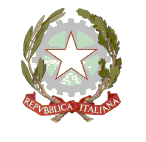 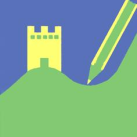 UFFICIO SCOLASTICO REGIONALE PER IL LAZIO - DIREZIONE GENERALEISTITUTO COMPRENSIVO STATALE PALOMBARA SABINAViale Risorgimento 22 - 00018 Palombara SabinaCod. mecc. RMIC8AK00E - Cod. Fisc. 86002810587 –  Distretto 33Tel 0774635051 - Fax 077466029 - email: rmic8ak00e@istruzione.itPATTO PER LO SVILUPPO PROFESSIONALETraIl/La  docente_____________________________________(in seguito per brevità chiamato"docente neoassunto/a")eIl Dirigente Scolastico ____________________________(in seguito per brevità chiamato "Dirigente Scolastico")Vista la legge n. 270/1982 art. 440 D. Lgs.vo n. 297/1994;Visto il C. C.N.L. Comparto Scuola 2006/2009, artt.27 e 68;Vista la C. M. 267/1991;Vista la C. M. 73/1997 ;Vista la C. M. 196/2006;Vista la legge 107/2015 commi 115-120;Visto l' art.5 commi 2 e 3 del DM 850/2015;Visto il Bilancio delle Competenze elaborato dal/dalla docente neoassunto/a;Sentito il/la docente Tutor ____________________________nominato/a con Delibera Collegio docenti n.__________del________ - Atto Prot.n.____________del__________tra il/la docente neoassunto/a e il Dirigente Scolasticosi conviene quanto segueIl/La docente neoassunto/a, a decorrere dal…………., in anno di formazione e prova presso questo istituto nell' a.s. 2021/22,  si impegna a potenziare  le seguenti competenze afferenti alle aree di professionalità.b) Il/La docente neoassunto/a si impegna a raggiungere i suindicati obiettivi di sviluppo delle proprie competenze attraverso:- la proficua partecipazione alle attività formative proposte dall' Ufficio di Ambito Territoriale destinate ai docenti in anno di formazione e prova strutturate nelle Fasi di: Incontri informativi e di accoglienza, Laboratori formativi dedicati, Peer to Peer, Formazione on line.- la proficua partecipazione alle attività formative attivate da questa istituzione scolastica o dalle reti di scuole a cui essa partecipa- l'utilizzo coerente delle risorse della Carta di cui all' art.1 comma 121 della  L.107/2015  e finalizzate alle seguenti aree di sviluppo professionale (evidenziare quelle prioritarie per il docente): ]                 a. nuove risorse digitali e loro impatto sulla didattica;[    ]	b. gestione della classe e problematiche relazionali;[    ]	c. valutazione didattica e valutazione di sistema (autovalutazione e                                miglioramento);[    ]	d. bisogni educativi speciali e dinamiche interculturali;[    ]	e. contrasto alla dispersione scolastica;[    ]	f. inclusione sociale;[    ]	g. orientamento;[    ]	h. buone pratiche didattiche;[    ]	i. sviluppo sostenibile.Redige la propria programmazione, in cui specifica, condividendoli con il Tutor, gli esiti di apprendimento attesi, le metodologie didattiche, le strategie inclusive per allievi con bisogni educativi speciali e di sviluppo delle eccellenze, gli strumenti e i criteri di valutazione, che costituiscono complessivamente gli obiettivi dell’azione didattica (art.4 comma 2 DM 850/15); Al termine del periodo di formazione e prova con la supervisione del docente tutor, traccia un nuovo bilancio di competenze per registrare i progressi di professionalità, l’impatto delle azioni formative realizzate, gli sviluppi ulteriori da ipotizzare (art.5 comma 4 DM 850/15).c) Il Dirigente Scolastico avrà cura di orientare, coordinare e supportare l’attività del/della docente neoassunto/a, nonché di informarlo/a circa le caratteristiche salienti del percorso formativo, gli obblighi di servizio e professionali connessi al periodo di prova, le modalità di svolgimento e di valutazione.In particolare il Dirigente Scolastico si impegna a fornire al/alla docente neoassunto/a il Piano dell'Offerta Formativa e la documentazione relativa alle classi e ai corsi di insegnamento che lo coinvolgono.d) Il Dirigente Scolastico assegna al/alla docente neoassunto/a un/una collega esperto/a con funzioni di Tutor, avente compiti di accompagnamento, facilitatore nei rapporti interni ed esterni all’Istituto e nell’ accesso all’informazione, sostegno al percorso formativo, consulenza e supervisione professionale. Palombara S., data……………………………….Area dell’insegnamentoa) Area cultura-le/disci-plinareconoscere gli elementi epistemologici della/e disciplina/e e/o dell’ambito disciplinare e strutturare le conoscenze intorno ai principi fondanti della /e disciplina/e e/o ambito disciplinareessere capace di sviluppare collegamenti interdisciplinarimigliorare le proprie competenze disciplinari e di mediazione/insegnamento della propria disciplinainserire la propria progettualità nel curricolo disciplinare d’istituto e fare  proprie le unità di apprendimento concordate con i colleghi dei dipartimenti/gruppi disciplinariArea dell’insegnamentob) Area didattico-metodologicastabilire una proficua relazione con i propri allievi favorendo un clima di classe positivorispettare i ritmi e le caratteristiche di apprendimento degli alunni riconoscendone le differenze individuali presentare i contenuti tenendo in considerazione  le preconoscenze degli allievi e utilizzando strategie di mediazione degli stessirendere trasparenti gli obiettivi e fissare criteri espliciti di successosviluppare strategie metodologiche differenziate ed inclusive valorizzando le differenze (sociali, etniche, di genere, di abilità…) utilizzare strumenti di osservazione e valutazione dell’efficacia dei percorsi didattici usando strategie metacognitive che identificano, controllano e regolano i processi cognitivi sfruttare gli errori come occasione di crescita e favorire lo sviluppo  di pensiero critico e di autovalutazionepraticare tecniche di ascolto attivo nella mediazione didattica ed educativausare, a seconda delle finalità e dei contesti, strategie e strumenti diversi di valutazione usare strumenti differenziati per osservare e gestire le dinamiche relazionali e i conflittiutilizzare in modo competente gli strumenti multimedialiArea dell’organizzazioneArea dell’organizzazionecontribuire agli aspetti organizzativi ed alle attività di non insegnamento che costituiscono parte integrante del piano dell’offerta formativacollaborare e relazionarsi positivamente con tutto il personale presente nell’istituzione scolasticaistituire rapporti efficaci e corretti con le famiglie ottemperare, dare riscontro e seguito alle decisioni collegiali in maniera collaborativacollaborare e condividere con i colleghi il progetto formativo e la pianificazione dell’intervento didattico ed educativopartecipare alla produzione del materiale didattico progettato e concordato nelle riunioni di dipartimento, di disciplina e di areaArea professionale (formazione)Area professionale (formazione)avere piena consapevolezza del proprio ruolo di educatore all’interno della scuola come comunità partecipare ai corsi di formazione deliberati dal Collegio dei Docentipartecipare ai corsi esterni che il Collegio e le sue articolazioni hanno individuato come “strategici” e restituire successivamente ai colleghi nelle forme indicate dallo stessofare ricerca-azione in un confronto continuo tra la propria esperienza didattica, i contributi dei colleghi della scuola e della letteratura specialisticavalorizzare la pratica della scrittura autoriflessiva sull’esperienza professionale (diari di bordo, stesura di relazioni e documenti di sintesi …) come principale forma di documentazione della ricercaaggiornarsi sugli sviluppi culturali e metodologici della propria disciplina e della relativa didatticaIL DIRIGENTE SCOLASTICOIL/LA  DOCENTE NEOASSUNTO/A